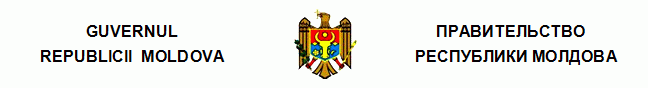  H O T Ă R Î R Ecu privire la retribuirea muncii specialiştilor încadraţi în procesul de atestarea cadrelor ştiinţifice şi didactice, a membrilor Comisiei Medicamentului,Comitetului Naţional de Expertiză Etică a Studiului Clinic, a membrilorconsiliilor metodologice consultative pentru evidenţa contabilăîn economia naţională şi instituţiile bugetareşi ai altor comisii de experţi [Denumirea completată prin Hot.Guv. nr.5 din 18.01.2016, în vigoare 22.01.2016] [Denumirea în redacţia Hot.Guv. nr.1629 din 17.12.02, în vigoare 27.12.2002] [Denumirea completată prin Hot.Guv. nr.654 din 15.07.1997]nr. 222  din  28.04.93* * * Notă: În tot textul sintagmele şi derivatele lor: "cadre ştiinţifice şi ştiinţifico-didactice", "consiliul de conferire a gradelor ştiinţifice", "conferenţiar" se substituie, respectiv, prin sintagmele şi derivatele lor: "cadre ştiinţifice şi didactice", "consiliu ştiinţific specializat" "conferenţiar universitar" prin Hot. Guv. nr.308 din 10.06.96Guvernul Republicii Moldova HOTĂRĂŞTE: 1. Se aprobă: salariile tarifare pe unitate de timp pentru membrii Plenarei şi Prezidiului Comisiei Superioare de Atestare, comisiilor de experţi şi consiliilor ştiinţifice specializate (ce nu fac parte din statele Comisiei Superioare de Atestare) membrii Consiliului Suprem pentru Ştiinţă şi Dezvoltare Tehnologică, membrii Consiliului consultativ de expertiză în sfera cercetare-dezvoltare, membrii Consiliului naţional pentru decernarea Premiului de Stat, membrii secţiilor pe domenii, ai comisiilor de experţi şi experţii încadraţi în activitatea de expertizare cu prezentarea avizului de expertiză şi examinare a lucrărilor înaintate la concursul pentru decernarea Premiului de Stat, membrii consiliilor metodologice consultative pentru evidenţa contabilă în economia naţională şi instituţiile bugetare, membrii Comisiei Medicamentului, Comitetului Naţional de Expertiză Etică a Studiului Clinic şi altor experţi şi specialişti, precum şi pentru oponenţi (recenzenţi) conform anexei nr.1; normativele de timp pentru executarea lucrărilor de expertiză, recenzarea  şi examinare a proiectelor de cercetare-dezvoltare, a tezelor şi dosarelor doctoranzilor şi cadrelor ştiinţifice şi didactice şi metode noi de diagnostic şi tratament, a proiectelor actelor normative privind activitatea în domeniul contabil, documentaţiei medicamentelor şi altor produse medicinale şi metode noi de diagnostic şi tratament conform anexei nr.2.normativele de timp pentru expertizarea, cu prezentarea avizului de expertiză şi examinarea lucrărilor înaintate la concursul pentru decernarea Premiului de Stat, conform anexei nr.21.[Pct.1 completat prin Hot.Guv. nr.5 din 18.01.2016, în vigoare 22.01.2016] [Pct.1 modificat prin Hot.Guv. nr.240 din 01.04.2009, în vigoare 03.04.2009] [Pct.1 completat prin Hot.Guv. nr.676 din 06.06.2008, în vigoare 13.06.2008] [Pct.1 modificat prin Hot.Guv. nr.1629 din 17.12.02, în vigoare 27.12.02] [Pct.1 completat prin Hot. Guv. nr.1206 din 28.11.2000] [Pct.1 completat prin Hot. Guv. nr.654 din 15.07.97] 2. Cheltuielile legate de activitatea consiliilor ştiinţifice, specializate inclusiv remunerarea membrilor consiliilor şi oponenţilor (recenzenţilor), se efectuează de unităţile şi instituţiile pe lîngă care activează aceste consilii,respectiv: din mijloacele prevăzute în bugetul republican, compartimentul "Ştiinţa" – pentru doctoranzii din organizaţiile bugetare şi din mijloacele încasate de la instituţiile şi întreprinderile cu gestiune şi finanţare autonomă – pentru doctoranzii din aceste unităţi. 3. Comisia Superioară de Atestare efectuează cheltuielile impuse de examinarea dosarelor de atestare, expertiza tezelor de doctor habilitat şi, selectivă, a tezelor de doctorat, precum şi cele legate de activitatea membrilor Plenarei şi Prezidiului Comisiei Superioare de Atestare şi comisiilor de experţi din contul bugetului republican, compartimentul "Ştiinţa". Cheltuielile legate de procesul înregistrării medicamentelor şi expertizei lor sînt suportate de Institutul Naţional de Farmacie. Cheltuielile legate de expertizarea şi autorizarea evaluărilor clinice şi/sau biodisponibilităţii lor sînt suportate de Comitetul Naţional de Expertiză Etică a Studiului Clinic.[Pct.3 completat prin Hot.Guv. nr.5 din 18.01.2016, în vigoare 22.01.2016] [Pct.3 completat prin Hot. Guv. nr.654 din 15.07.97] 4. Consiliul Suprem pentru Ştiinţă şi Dezvoltare Tehnologică acoperă cheltuielile necesare pentru examinarea proiectelor de cercetare-dezvoltare, precum şi cele ce ţin de activitatea Consiliului Suprem pentru Ştiinţă şi Dezvoltare Tehnologică şi a Consiliului consultativ de expertiză în sfera cercetare-dezvoltare şi de remunerarea membrilor lor din mijloacele bugetului de stat, prevăzute la compartimentul "Cercetări ştiinţifice". [Pct.4 introdus prin Hot. Guv. nr.1206 din 28.11.2000] 41. Cheltuielile legate de activitatea Consiliului naţional pentru decernarea Premiului de Stat, inclusiv remunerarea membrilor Consiliului, membrilor secţiilor pe domenii, ai comisiilor de experţi şi a experţilor, se efectuează din mijloacele prevăzute în bugetul de stat la compartimentul “Ştiinţă şi inovare”. Experţii vor fi încadraţi în activitatea de expertizare cu prezentarea avizului de expertiză şi examinare a lucrărilor înaintate la concursul pentru decernarea Premiului de Stat, în bază de contract.[Pct.41 modificat prin Hot.Guv. nr.240 din 01.04.2009, în vigoare 03.04.2009] [Pct.41 introdus prin Hot.Guv. nr.676 din 06.06.2008, în vigoare 13.06.2008] 5. Cheltuielile legate de activitatea consiliilor metodologice consultative pentru evidenţa contabilă în economia naţională şi instituţiile bugetare, inclusiv pentru remunerarea membrilor consiliilor şi recenzenţilor, le va suporta Ministerul Finanţelor din mijloacele prevăzute în bugetul de stat la compartimentul "Cheltuieli neatribuite la alte grupuri principale." [Pct.5 introdus prin Hot.Guv. nr.1629 din 17.12.02, în vigoare 27.12.02] [Anexa nr.1 completată prin Hot.Guv. nr.5 din 18.01.2016, în vigoare 22.01.2016] [Anexa nr.1 modificată prin Hot.Guv. nr.240 din 01.04.2009, în vigoare 03.04.2009] [Anexa nr.1 completată prin Hot.Guv. nr.676 din 06.06.2008, în vigoare 13.06.2008] [Anexa nr.1 modificată prin Hot.Guv. nr.1025 din 14.09.2007, în vigoare 01.09.2007][Anexa nr.1 modificată prin Hot.Guv. nr.1402 din 24.11.03, în vigoare 28.11.03] [Anexa nr.1 modificată prin Hot.Guv. nr.1629 din 17.12.02, în vigoare 27.12.02] [Anexa nr.1 modificată prin Hot. Guv. nr.1206 din 28.11.2000] [Anexa nr.1 modificată prin Hot. Guv. nr.901 din 29.08.2000] [Anexa nr.1 modificată prin Hot. Guv. nr.654 din 15.07.97] [Anexa nr.1 modificată prin Hot. Guv. nr.525 din 24.07.95] [Anexa nr.2 completată prin Hot.Guv. nr.5 din 18.01.2016, în vigoare 22.01.2016] [Anexa nr.2 modificată prin Hot.Guv. nr.1629 din 17.12.02, în vigoare 27.12.02] [Anexa nr.2 modificată prin Hot. Guv. nr.1206 din 28.11.2000] [Anexa nr.2 modificată prin Hot. Guv. nr.654 din 15.07.97] [Anexa 21 în redacţia Hot.Guv. nr.240 din 01.04.2009, în vigoare 03.04.2009] [Anexa 21 introdusă prin Hot.Guv. nr.676 din 06.06.2008, în vigoare 13.06.2008] [Anexa nr.3 completată prin Hot.Guv. nr.5 din 18.01.2016, în vigoare 22.01.2016] [Anexa nr.3 modificată prin Hot.Guv. nr.1402 din 24.11.03, în vigoare 28.11.03] [Anexa nr.3 introdusă prin Hot. Guv. nr.654 din 15.07.97] 
__________
Hotărîrile Guvernului
222/28.04.93 Hotărîre cu privire la retribuirea muncii specialiştilor încadraţi în procesul de atestare a cadrelor ştiinţifice şi didactice, a membrilor Comisiei Medicamentului, Comitetului Naţional de Expertiză Etică a Studiului Clinic, a membrilor consiliilor metodologice consultative pentru evidenţa contabilă în economia naţională şi instituţiile bugetare şi ai altor comisii de experţiPRIM-MINISTRU AL REPUBLICII MOLDOVAAndrei SANGHELI 
Chişinău, 28 aprilieNr.222.Anexa nr.1la Hotărîrea GuvernuluiRepublicii Moldovanr.222 din 28 aprilie 1993SALARIILE TARIFAREpe unitate de timp pentru membrii Plenarei şi Prezidiului Comisiei Superioare de Atestare,comisiilor de experţi şi consiliilor ştiinţifice specializate (ce nu fac parte din statele ComisieiSuperioare de Atestare), membrii Consiliului Suprem pentru Ştiinţă şi Dezvoltare Tehnologicăşi ai Consiliului consultativ de expertiză în sfera cercetare-dezvoltare, membrii Consiliului naţionalpentru decernarea Premiului de Stat,  membrii secţiilor pe domenii, ai comisiilor de experţişi experţii încadraţi în activitatea de expertizare cu prezentarea avizului de expertiză şiexaminare a lucrărilor înaintate la concursul pentru decernarea Premiului de Stat,membrii consiliilor metodologice consultative pentru evidenţa contabilă îneconomia naţională şi instituţiile bugetare, Comisiei Medicamentului,Comitetului Naţional de Expertiză Etică a Studiului Clinic şi altorexperţi şi specialişti, precum şi pentru oponenţi (recenzenţi)Anexa nr.1la Hotărîrea GuvernuluiRepublicii Moldovanr.222 din 28 aprilie 1993SALARIILE TARIFAREpe unitate de timp pentru membrii Plenarei şi Prezidiului Comisiei Superioare de Atestare,comisiilor de experţi şi consiliilor ştiinţifice specializate (ce nu fac parte din statele ComisieiSuperioare de Atestare), membrii Consiliului Suprem pentru Ştiinţă şi Dezvoltare Tehnologicăşi ai Consiliului consultativ de expertiză în sfera cercetare-dezvoltare, membrii Consiliului naţionalpentru decernarea Premiului de Stat,  membrii secţiilor pe domenii, ai comisiilor de experţişi experţii încadraţi în activitatea de expertizare cu prezentarea avizului de expertiză şiexaminare a lucrărilor înaintate la concursul pentru decernarea Premiului de Stat,membrii consiliilor metodologice consultative pentru evidenţa contabilă îneconomia naţională şi instituţiile bugetare, Comisiei Medicamentului,Comitetului Naţional de Expertiză Etică a Studiului Clinic şi altorexperţi şi specialişti, precum şi pentru oponenţi (recenzenţi)Anexa nr.1la Hotărîrea GuvernuluiRepublicii Moldovanr.222 din 28 aprilie 1993SALARIILE TARIFAREpe unitate de timp pentru membrii Plenarei şi Prezidiului Comisiei Superioare de Atestare,comisiilor de experţi şi consiliilor ştiinţifice specializate (ce nu fac parte din statele ComisieiSuperioare de Atestare), membrii Consiliului Suprem pentru Ştiinţă şi Dezvoltare Tehnologicăşi ai Consiliului consultativ de expertiză în sfera cercetare-dezvoltare, membrii Consiliului naţionalpentru decernarea Premiului de Stat,  membrii secţiilor pe domenii, ai comisiilor de experţişi experţii încadraţi în activitatea de expertizare cu prezentarea avizului de expertiză şiexaminare a lucrărilor înaintate la concursul pentru decernarea Premiului de Stat,membrii consiliilor metodologice consultative pentru evidenţa contabilă îneconomia naţională şi instituţiile bugetare, Comisiei Medicamentului,Comitetului Naţional de Expertiză Etică a Studiului Clinic şi altorexperţi şi specialişti, precum şi pentru oponenţi (recenzenţi)Formele de activitate  Salariul tarifar pe unitate de timp,
în lei  Salariul tarifar pe unitate de timp,
în lei Formele de activitate profesor 
universitar, 
doctor habilitat conferenţiar 
univ., doctor, 
specialist 
categoria 
superioară, 
specialist 
categoria I, specialist 
categoria IIExpertiza cu prezentarea avizului de expertiză, recenzarea şi examinarea proiectelor de cercetare-dezvoltare, lucrărilor înaintate la concursul pentru decernarea Premiului de Stat, proiectelor actelor normative privind activitatea în domeniul contabil, tezelor de doctor habilitat, în cazul cînd susţinerea se efectuează în baza lucrărilor ştiinţifice publicate, dosarelor farmacologic, preclinic, toxicologic, farmacologic clinic, farmaceutic, condiţiilor tehnice, prescripţiilor medico-tehnice, documentaţiei de aplicare şi exploatare, programului încercărilor medicale, participarea la şedinţele Consiliului Suprem pentru Ştiinţă şi Dezvoltare Tehnologică şi Consiliului consultativ de expertiză în sfera cercetare-dezvoltare, ale plenarei şi prezidiului Comisiei Superioare de Atestare, la şedinţele Consiliului naţional pentru decernarea Premiului de Stat, comisiilor de experţi şi consiliilor ştiinţifice specializate, consiliilor metodologice consultative pentru evidenţa contabilă în economia naţională şi instituţiile bugetare şi la şedinţele Comisiei Medicamentului, precum şi la şedinţele Comitetului Naţional de Expertiză Etică a Studiului Clinic cu expertizarea dosarului cu acte şi normative etico-morale38,027,0Note: 1. În salariul tarifar pe unitate de timp se include indemnizaţia de concediu. 2. Timpul consumat de membrii Plenarii şi Prezidiului Comisiei Superioare de Atestare, de membrii Consiliului Suprem pentru Ştiinţă şi Dezvoltare Tehnologică şi ai Consiliului consultativ de expertiză în sfera cercetare-dezvoltare, de membrii Consiliului naţional pentru decernarea Premiului de Stat, membrii secţiilor pe domenii, ai comisiilor de experţi şi experţii încadraţi în activitatea de expertizare cu prezentarea avizului de expertiză şi examinare a lucrărilor înaintate la concursul pentru decernarea Premiului de Stat, comisiilor de experţi şi consiliilor ştiinţifice specializate, consiliilor metodologice consultative pentru evidenţa contabilă în economia naţională şi instituţiile bugetare, Comisiei Medicamentului, Comitetului Naţional de Expertiză Etică a Studiului Clinic se determină conform proceselor-verbale ale şedinţelor acestor organe, dar nu trebuie să depăşească 2 ore pentru fiecare membru la o şedinţă. 3. Mărimea salariului tarifar pe unitate de timp pentru membrii Consiliului Suprem pentru Ştiinţă şi Dezvoltare Tehnologică şi ai Consiliului consultativ de expertiză în sfera cercetare-dezvoltare, membrii Consiliului naţional pentru decernarea Premiului de Stat, membrii secţiilor pe domenii, ai comisiilor de experţi şi experţii încadraţi în activitatea de expertizare cu prezentarea avizului de expertiză şi examinare a lucrărilor înaintate la concursul pentru decernarea Premiului de Stat, membrii consiliilor metodologice consultative pentru evidenţa contabilă în economia naţională şi instituţiile bugetare, fără titlu ştiinţific, constituie 20 lei.Note: 1. În salariul tarifar pe unitate de timp se include indemnizaţia de concediu. 2. Timpul consumat de membrii Plenarii şi Prezidiului Comisiei Superioare de Atestare, de membrii Consiliului Suprem pentru Ştiinţă şi Dezvoltare Tehnologică şi ai Consiliului consultativ de expertiză în sfera cercetare-dezvoltare, de membrii Consiliului naţional pentru decernarea Premiului de Stat, membrii secţiilor pe domenii, ai comisiilor de experţi şi experţii încadraţi în activitatea de expertizare cu prezentarea avizului de expertiză şi examinare a lucrărilor înaintate la concursul pentru decernarea Premiului de Stat, comisiilor de experţi şi consiliilor ştiinţifice specializate, consiliilor metodologice consultative pentru evidenţa contabilă în economia naţională şi instituţiile bugetare, Comisiei Medicamentului, Comitetului Naţional de Expertiză Etică a Studiului Clinic se determină conform proceselor-verbale ale şedinţelor acestor organe, dar nu trebuie să depăşească 2 ore pentru fiecare membru la o şedinţă. 3. Mărimea salariului tarifar pe unitate de timp pentru membrii Consiliului Suprem pentru Ştiinţă şi Dezvoltare Tehnologică şi ai Consiliului consultativ de expertiză în sfera cercetare-dezvoltare, membrii Consiliului naţional pentru decernarea Premiului de Stat, membrii secţiilor pe domenii, ai comisiilor de experţi şi experţii încadraţi în activitatea de expertizare cu prezentarea avizului de expertiză şi examinare a lucrărilor înaintate la concursul pentru decernarea Premiului de Stat, membrii consiliilor metodologice consultative pentru evidenţa contabilă în economia naţională şi instituţiile bugetare, fără titlu ştiinţific, constituie 20 lei.Note: 1. În salariul tarifar pe unitate de timp se include indemnizaţia de concediu. 2. Timpul consumat de membrii Plenarii şi Prezidiului Comisiei Superioare de Atestare, de membrii Consiliului Suprem pentru Ştiinţă şi Dezvoltare Tehnologică şi ai Consiliului consultativ de expertiză în sfera cercetare-dezvoltare, de membrii Consiliului naţional pentru decernarea Premiului de Stat, membrii secţiilor pe domenii, ai comisiilor de experţi şi experţii încadraţi în activitatea de expertizare cu prezentarea avizului de expertiză şi examinare a lucrărilor înaintate la concursul pentru decernarea Premiului de Stat, comisiilor de experţi şi consiliilor ştiinţifice specializate, consiliilor metodologice consultative pentru evidenţa contabilă în economia naţională şi instituţiile bugetare, Comisiei Medicamentului, Comitetului Naţional de Expertiză Etică a Studiului Clinic se determină conform proceselor-verbale ale şedinţelor acestor organe, dar nu trebuie să depăşească 2 ore pentru fiecare membru la o şedinţă. 3. Mărimea salariului tarifar pe unitate de timp pentru membrii Consiliului Suprem pentru Ştiinţă şi Dezvoltare Tehnologică şi ai Consiliului consultativ de expertiză în sfera cercetare-dezvoltare, membrii Consiliului naţional pentru decernarea Premiului de Stat, membrii secţiilor pe domenii, ai comisiilor de experţi şi experţii încadraţi în activitatea de expertizare cu prezentarea avizului de expertiză şi examinare a lucrărilor înaintate la concursul pentru decernarea Premiului de Stat, membrii consiliilor metodologice consultative pentru evidenţa contabilă în economia naţională şi instituţiile bugetare, fără titlu ştiinţific, constituie 20 lei. Anexa nr.2la hotărîrea GuvernuluiRepublicii Moldovanr.222 din 28 aprilie 1993 NORMATIVELEde timp pentru executarea lucrărilor de expertiză, prezentare şi examinare a proiectelorde cercetare-dezvoltare actelor normative privind activitatea în domeniul contabila tezelorşi dosarelor doctoranzilor şi cadrelor ştiinţifice didactice documentaţiei medicamentelorşi altor produse medicinale şi metodelor noi de diagnostic şi tratament Anexa nr.2la hotărîrea GuvernuluiRepublicii Moldovanr.222 din 28 aprilie 1993 NORMATIVELEde timp pentru executarea lucrărilor de expertiză, prezentare şi examinare a proiectelorde cercetare-dezvoltare actelor normative privind activitatea în domeniul contabila tezelorşi dosarelor doctoranzilor şi cadrelor ştiinţifice didactice documentaţiei medicamentelorşi altor produse medicinale şi metodelor noi de diagnostic şi tratament Anexa nr.2la hotărîrea GuvernuluiRepublicii Moldovanr.222 din 28 aprilie 1993 NORMATIVELEde timp pentru executarea lucrărilor de expertiză, prezentare şi examinare a proiectelorde cercetare-dezvoltare actelor normative privind activitatea în domeniul contabila tezelorşi dosarelor doctoranzilor şi cadrelor ştiinţifice didactice documentaţiei medicamentelorşi altor produse medicinale şi metodelor noi de diagnostic şi tratament Anexa nr.2la hotărîrea GuvernuluiRepublicii Moldovanr.222 din 28 aprilie 1993 NORMATIVELEde timp pentru executarea lucrărilor de expertiză, prezentare şi examinare a proiectelorde cercetare-dezvoltare actelor normative privind activitatea în domeniul contabila tezelorşi dosarelor doctoranzilor şi cadrelor ştiinţifice didactice documentaţiei medicamentelorşi altor produse medicinale şi metodelor noi de diagnostic şi tratamentObiectul examinării expertizei, recenzăriiOre pentru o coală de autorOre pentru o coală de autorOre 
pentru 
un dosar 
sau 
proiectObiectul examinării expertizei, recenzăriiştiinţe fizico-
matematice 
şi tehniceştiinţe 
umanistice, 
biologice 
medicale, 
chimice, 
agrareOre 
pentru 
un dosar 
sau 
proiectTeză de doctor habilitat 2,01,5-Teză de doctorat 1,51,0-Dosar de doctor habilitat (susţinere în baza lucrărilor ştiinţifice publicate) --24,0Dosar de doctor (susţinere în baza lucrărilor ştiinţifice publicate) --18,0Dosar de profesor universitar --3,0Dosar de conferenţiar universitar --2,0Dosar de cercetător ştiinţific superior --2,0Dosare farmacologic, preclinic, toxicologic, farmacologic clinic, farmaceutic, condiţii tehnice, prescripţii medico-tehnice, documentaţia de aplicare şi exploatare, programa încercărilor medicale şi dosare cu acte şi normative etico-morale- 1,5-Proiectul de cercetare-dezvoltare 18Proiectele actelor normative privind activitatea în domeniul contabil 3Notă:Normativele se aplică în toate cazurile de expertiză, recenzarea şi examinarea proiectelor de cercetare-dezvoltare, prevăzute de Consiliul Suprem pentru Ştiinţă şi Dezvoltare Tehnologică, a tezelor şi dosarelor doctoranzilor şi cadrelor ştiinţifice didactice prevăzute de Comisia Superioară de Atestare, proiectelor actelor normative privind activitatea în domeniul contabil, prevăzute de consiliile metodologice consultative pentru evidenţa contabilă în economia naţională şi instituţiile bugetare documentaţiei medicamentelor şi altor produse medicinale prevăzute de "Directivele privind autorizarea, înregistrarea şi supravegherea calităţii medicamentelor şi altor produse de uz uman", documentaţiei medicamentelor şi metodelor noi de diagnostic şi tratament prevăzute de Regulile de bună practică (GCP) în studiul clinic.Notă:Normativele se aplică în toate cazurile de expertiză, recenzarea şi examinarea proiectelor de cercetare-dezvoltare, prevăzute de Consiliul Suprem pentru Ştiinţă şi Dezvoltare Tehnologică, a tezelor şi dosarelor doctoranzilor şi cadrelor ştiinţifice didactice prevăzute de Comisia Superioară de Atestare, proiectelor actelor normative privind activitatea în domeniul contabil, prevăzute de consiliile metodologice consultative pentru evidenţa contabilă în economia naţională şi instituţiile bugetare documentaţiei medicamentelor şi altor produse medicinale prevăzute de "Directivele privind autorizarea, înregistrarea şi supravegherea calităţii medicamentelor şi altor produse de uz uman", documentaţiei medicamentelor şi metodelor noi de diagnostic şi tratament prevăzute de Regulile de bună practică (GCP) în studiul clinic.Notă:Normativele se aplică în toate cazurile de expertiză, recenzarea şi examinarea proiectelor de cercetare-dezvoltare, prevăzute de Consiliul Suprem pentru Ştiinţă şi Dezvoltare Tehnologică, a tezelor şi dosarelor doctoranzilor şi cadrelor ştiinţifice didactice prevăzute de Comisia Superioară de Atestare, proiectelor actelor normative privind activitatea în domeniul contabil, prevăzute de consiliile metodologice consultative pentru evidenţa contabilă în economia naţională şi instituţiile bugetare documentaţiei medicamentelor şi altor produse medicinale prevăzute de "Directivele privind autorizarea, înregistrarea şi supravegherea calităţii medicamentelor şi altor produse de uz uman", documentaţiei medicamentelor şi metodelor noi de diagnostic şi tratament prevăzute de Regulile de bună practică (GCP) în studiul clinic.Notă:Normativele se aplică în toate cazurile de expertiză, recenzarea şi examinarea proiectelor de cercetare-dezvoltare, prevăzute de Consiliul Suprem pentru Ştiinţă şi Dezvoltare Tehnologică, a tezelor şi dosarelor doctoranzilor şi cadrelor ştiinţifice didactice prevăzute de Comisia Superioară de Atestare, proiectelor actelor normative privind activitatea în domeniul contabil, prevăzute de consiliile metodologice consultative pentru evidenţa contabilă în economia naţională şi instituţiile bugetare documentaţiei medicamentelor şi altor produse medicinale prevăzute de "Directivele privind autorizarea, înregistrarea şi supravegherea calităţii medicamentelor şi altor produse de uz uman", documentaţiei medicamentelor şi metodelor noi de diagnostic şi tratament prevăzute de Regulile de bună practică (GCP) în studiul clinic.Anexa nr.21 la Hotărîrea Guvernului Republicii Moldova nr.222 din 28 aprilie 1993 NORMATIVELE de timp pentru examinarea, expertiza cu prezentarea avizului de expertiză asupra lucrărilor înaintate la concursul pentru decernarea Premiului de Stat Anexa nr.21 la Hotărîrea Guvernului Republicii Moldova nr.222 din 28 aprilie 1993 NORMATIVELE de timp pentru examinarea, expertiza cu prezentarea avizului de expertiză asupra lucrărilor înaintate la concursul pentru decernarea Premiului de Stat Anexa nr.21 la Hotărîrea Guvernului Republicii Moldova nr.222 din 28 aprilie 1993 NORMATIVELE de timp pentru examinarea, expertiza cu prezentarea avizului de expertiză asupra lucrărilor înaintate la concursul pentru decernarea Premiului de Stat Anexa nr.21 la Hotărîrea Guvernului Republicii Moldova nr.222 din 28 aprilie 1993 NORMATIVELE de timp pentru examinarea, expertiza cu prezentarea avizului de expertiză asupra lucrărilor înaintate la concursul pentru decernarea Premiului de Stat Anexa nr.21 la Hotărîrea Guvernului Republicii Moldova nr.222 din 28 aprilie 1993 NORMATIVELE de timp pentru examinarea, expertiza cu prezentarea avizului de expertiză asupra lucrărilor înaintate la concursul pentru decernarea Premiului de Stat Obiectul expertizei, examinăriiForma de activitateOre pentru o lucrare 
din domeniile:Ore pentru o lucrare 
din domeniile:Ore pentru o lucrare 
din domeniile:Obiectul expertizei, examinăriiForma de activitateştiinţătehnologiicultură 
şi artăLucrări înaintate la concursul pentru decernarea Premiului de StatExpertiză cu prezentarea avizului de expertiză200200150Lucrări înaintate la concursul pentru decernarea Premiului de StatExaminarea lucrărilor444Note:1. În cazul expertizei unor lucrări ştiinţifice sau implementări deosebit de complexe, preşedintelui Consiliului naţional pentru decernarea Premiului de Stat i se acordă dreptul de a majora norma de timp stabilită în prezenta anexă cu pînă la 50%. 2. Remunerarea muncii membrilor Consiliului naţional pentru decernarea Premiului de Stat pentru examinarea lucrărilor înaintate la concursul pentru decernarea Premiului de Stat se va efectua în baza listei lucrărilor prezentate la concurs, aprobate în şedinţa Consiliului naţional pentru decernarea Premiului de Stat şi în baza procesului-verbal al şedinţei Consiliului. 3. Normativele se aplică în toate cazurile de expertiză cu prezentarea avizului de expertiză şi examinare a lucrărilor înaintate la concursul pentru decernarea Premiului de Stat.Note:1. În cazul expertizei unor lucrări ştiinţifice sau implementări deosebit de complexe, preşedintelui Consiliului naţional pentru decernarea Premiului de Stat i se acordă dreptul de a majora norma de timp stabilită în prezenta anexă cu pînă la 50%. 2. Remunerarea muncii membrilor Consiliului naţional pentru decernarea Premiului de Stat pentru examinarea lucrărilor înaintate la concursul pentru decernarea Premiului de Stat se va efectua în baza listei lucrărilor prezentate la concurs, aprobate în şedinţa Consiliului naţional pentru decernarea Premiului de Stat şi în baza procesului-verbal al şedinţei Consiliului. 3. Normativele se aplică în toate cazurile de expertiză cu prezentarea avizului de expertiză şi examinare a lucrărilor înaintate la concursul pentru decernarea Premiului de Stat.Note:1. În cazul expertizei unor lucrări ştiinţifice sau implementări deosebit de complexe, preşedintelui Consiliului naţional pentru decernarea Premiului de Stat i se acordă dreptul de a majora norma de timp stabilită în prezenta anexă cu pînă la 50%. 2. Remunerarea muncii membrilor Consiliului naţional pentru decernarea Premiului de Stat pentru examinarea lucrărilor înaintate la concursul pentru decernarea Premiului de Stat se va efectua în baza listei lucrărilor prezentate la concurs, aprobate în şedinţa Consiliului naţional pentru decernarea Premiului de Stat şi în baza procesului-verbal al şedinţei Consiliului. 3. Normativele se aplică în toate cazurile de expertiză cu prezentarea avizului de expertiză şi examinare a lucrărilor înaintate la concursul pentru decernarea Premiului de Stat.Note:1. În cazul expertizei unor lucrări ştiinţifice sau implementări deosebit de complexe, preşedintelui Consiliului naţional pentru decernarea Premiului de Stat i se acordă dreptul de a majora norma de timp stabilită în prezenta anexă cu pînă la 50%. 2. Remunerarea muncii membrilor Consiliului naţional pentru decernarea Premiului de Stat pentru examinarea lucrărilor înaintate la concursul pentru decernarea Premiului de Stat se va efectua în baza listei lucrărilor prezentate la concurs, aprobate în şedinţa Consiliului naţional pentru decernarea Premiului de Stat şi în baza procesului-verbal al şedinţei Consiliului. 3. Normativele se aplică în toate cazurile de expertiză cu prezentarea avizului de expertiză şi examinare a lucrărilor înaintate la concursul pentru decernarea Premiului de Stat.Note:1. În cazul expertizei unor lucrări ştiinţifice sau implementări deosebit de complexe, preşedintelui Consiliului naţional pentru decernarea Premiului de Stat i se acordă dreptul de a majora norma de timp stabilită în prezenta anexă cu pînă la 50%. 2. Remunerarea muncii membrilor Consiliului naţional pentru decernarea Premiului de Stat pentru examinarea lucrărilor înaintate la concursul pentru decernarea Premiului de Stat se va efectua în baza listei lucrărilor prezentate la concurs, aprobate în şedinţa Consiliului naţional pentru decernarea Premiului de Stat şi în baza procesului-verbal al şedinţei Consiliului. 3. Normativele se aplică în toate cazurile de expertiză cu prezentarea avizului de expertiză şi examinare a lucrărilor înaintate la concursul pentru decernarea Premiului de Stat.Anexa nr.3 la Hotărîrea Guvernului Republicii Moldova nr.222 din 28 aprilie 1993 COEFICIENŢII complexităţii efectuării lucrărilor de expertiză, recenzare şi examinare a documentaţiei medicamentelor şi altor preparate medicinaleşi metode noi de diagnostic şi tratamentAnexa nr.3 la Hotărîrea Guvernului Republicii Moldova nr.222 din 28 aprilie 1993 COEFICIENŢII complexităţii efectuării lucrărilor de expertiză, recenzare şi examinare a documentaţiei medicamentelor şi altor preparate medicinaleşi metode noi de diagnostic şi tratamentObiectul examinării, expertizei, recenzării preparatelorCoeficientulGenerice (internaţionale)0,8Comerciale (de firmă)1,0Originale1,5Autohtone2,0Metode noi de diagnostic şi tratament3Note: 1. Coeficienţii se aplică în toate cazurile de expertiză, recenzare şi examinare a documentaţiei medicamentelor şi altor preparate medicinale, prevăzute de "Directivele privind autorizarea, înregistrarea şi supravegherea medicamentelor şi altor produse de uz uman" şi medicamentelor şi metodelor noi de diagnostic şi tratament, prevăzute de GCP în studiul clinic. 2. Pentru exercitarea funcţiei de preşedinte al comisiei de experţi se aplică coeficientul 1,25. 3. Coeficientul de complexitate 1 corespunde normativului de timp de 1,5 ore pentru o coală de autor. La calculul salariului pentru lucrările îndeplinite se aplică salariul tarifar pe unitate de timp prevăzut în anexa nr.1 la prezenta hotărîre pentru experţi/doctori în ştiinţe.Note: 1. Coeficienţii se aplică în toate cazurile de expertiză, recenzare şi examinare a documentaţiei medicamentelor şi altor preparate medicinale, prevăzute de "Directivele privind autorizarea, înregistrarea şi supravegherea medicamentelor şi altor produse de uz uman" şi medicamentelor şi metodelor noi de diagnostic şi tratament, prevăzute de GCP în studiul clinic. 2. Pentru exercitarea funcţiei de preşedinte al comisiei de experţi se aplică coeficientul 1,25. 3. Coeficientul de complexitate 1 corespunde normativului de timp de 1,5 ore pentru o coală de autor. La calculul salariului pentru lucrările îndeplinite se aplică salariul tarifar pe unitate de timp prevăzut în anexa nr.1 la prezenta hotărîre pentru experţi/doctori în ştiinţe.